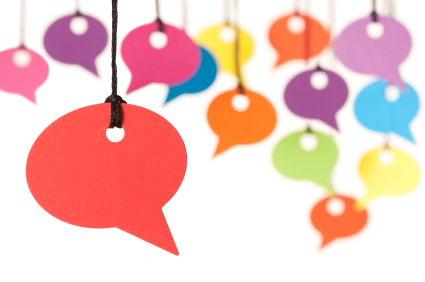 Let’s practice all the words we have already learntFamilyEx.1 Name the relative1. If I have a baby girl, she'll be my __________.2. My son calls me __________.3. My mother is my father's __________.4. My father is my mother's __________.5. My father has one sister. She's my __________.6. My mother has one brother. He's my__________.7. My grandfather is married to my __________.8. My grandparents call me their __________.9. My aunt's husband is my __________.10. My sister is married. Her husband is my __________.11. My sister has two children, boy and a girl... son is my and her daughter is my __________.12. My uncle and aunt's children are my __________.13. When / get married, my partner's mother will be my __________,14. My father has remarried. His new wife is my __________.15. When I break. up with my boyfriend (girlfriend), (s)he'll be my __________.Ex.2 Choose any 5 questions and discuss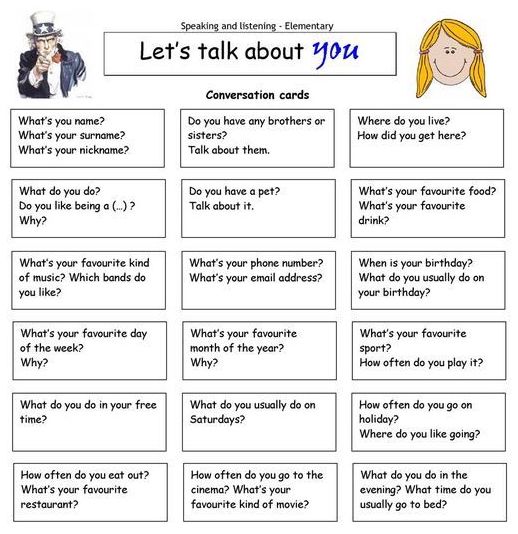 Daily activities Ex.3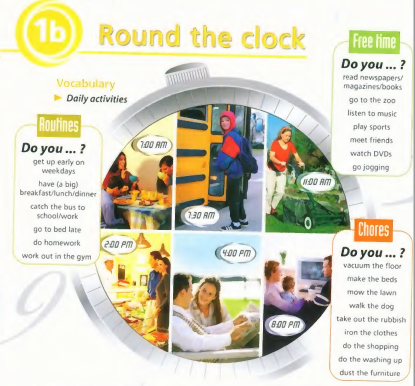 Which of the activities above do you rarely/often/sometimes/usually/always do?Which do you do every day/ morning/afternoon/once/twice a week? Which do you do at weekends?What is a typical day for you? Use time phrases to write down your daily routine.Ex.4 What type of person are you? Do the quiz to find out. Are you a party animal or a home bird?A classmate is having a party on Saturday. What are you going to do?You are going to stay in. There’s a great film on TV!You are going to go, but you are not crazy about the idea.You are definitely going to go. You can’t wait!You’re going to a wedding and you don’t know many people. How do you feel?Horrible. You really don’t want to go.A bit nervous, but you are going to try to be sociable. Great! You love meeting new people!Your parents are going away this weekend. What are you going to do?You are going to rent DVDs and relaх at home.Your friends are coming over and you are having a barbecue in the garden. You’re going dancing with friends. Your friend calls to invite you out for coffee but you’re comfortable on the sofa and a little bit tired. What are you going to do? You are not moving. You really don’t want to go out!You are going to invite your friend over. You can have a coffee at home!You are going!Your score:Mostly As: Just because you like staying in, it doesn’t mean you can’t have company. Share your sofa with friends some time or go out for cosy meal!Mostly Bs: You are friendly and popular, but sometimes you just want to stay at home. Good for you! You don’t always have to go out to have a good time. Mostly Cs: You are the life and soul of the party and everyone’s best friend. Just be careful not to tire yourself out. Why not relax at home once in a while or invite friends over to your house. FoodEx.5 DiscussWhat are the most popular foods/dishes in our country? How do you make them?Can you cook well? If yes, what food do you cook the most often?Did you eat lunch today? What did you eat?Do you always eat dinner with your family?Do you always eat vegetables?Do you eat breakfast every day?What food can’t you live without?Do you like to eat junk food?Do you prefer fish or meat?Do you prefer to eat at a restaurant or at home?